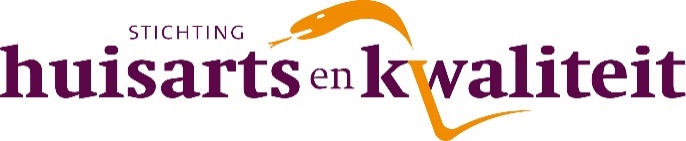 SHK-nascholing OogartsenDatum: dinsdag 8 oktober 2019Tijd: 18.00 - 21.30 uurWaar: Polikliniek Oogheelkunde | locatie Elisabeth route 28Aanmelden: Via de SHK site.
Beste collega huisartsen,In samenwerking met de oogartsen van het ETZ nodigen we jullie uit voor een nascholing op de polikliniek Oogheelkunde in het EZ op:Dinsdag 8 oktober 2019 | 18.00 – 21.30 uurEr zal aandacht besteed worden aan de volgende onderwerpen:Het rode oog door Myrte Dieleman en Nicole BemelmansMaculadegeneratie door Manon van Hecke en Janneke van Lith-VerhoevenVlekken en flitsen door Eelke Bidlot en Lars CruysbergPracticum chalazion door Floor Tukkers en Henk VeraartKennismaking met de oogartsen, rondleiding polikliniek en introductie Samendraads.Het definitieve programma met tijdstippen en sprekers volgt.

Kosten € 70,- voor leden SHK, € 85,- voor niet leden.
Accreditatie wordt aangevraagd voor 3 punten in het ABAN register.Voor overige vragen kun je ook terecht bij: info@stichtinghuisartsenkwaliteit.nlMet vriendelijke groet,
Neeltje Coenen, huisarts en medisch coördinator SHK
Liety Schoenmakers, coördinator nascholingenStichting Huisarts en Kwaliteit
T:  013-5948132 
M: 06-30422531
info@stichtinghuisartsenkwaliteit.nl
https://shk.lhv.nlDatum:Dinsdag 8 oktober 2019Tijd:18.00 uur ontvangst met lichte maaltijdStart:18.45 uur Einde:21.30 uur